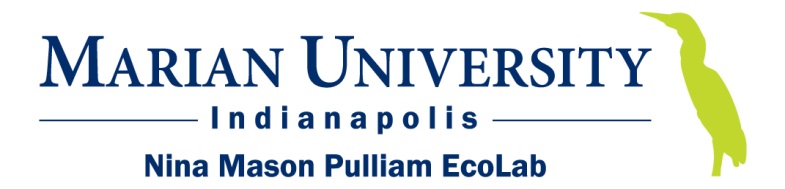           2015 Marian University STEM Summer Camp		Registration FormPlease print or type.Name of Camper: _______________________________________________________________________________________________			  LAST				FIRST			 		MIDDLENickname, if preferred:  _________________________________________________ Age: _____________   Female   Male Address: _________________________________________________________________________________________________________                	STREET							CITY___________________________________________________________________________________________________	        STATE	      				ZIP			Grade Level (completed as of June 2015):  __________________________________________________________________ Name of School:   _______________________________________________________________________________________________School Address: _________________________________________________________________________________________________			STREET					CITY				STATEName of Parent/Guardian: ____________________________________ ____________________________________________(Will receive camp communication) 		LAST		      		FIRST	              		 RELATIONSHIP       		Telephone Number:  HOME (_______) _________-__________ 		  CELL (_______) _________-__________ Email Address: __________________________________________________________________________________________________Emergency Contact: ___________________________________________________________________________________________        					NAME					ADDRESS			__________________________________________________________________________________________________________________________      TELEPHONE				EMAIL 					RELATIONSHIPSpecial Dietary Restrictions or Special Requests: ___	_____________________________________________________________________________________________________________________________________________________________________Important Medical Information (allergies, diagnosed health conditions, medications taken every day, etc.): ________________________________________________________________________________________________________________________________________________________________________________________________________________________________________________Before-care Requested:   Yes    No		After-care Requested:   Yes    NoBefore-care is available for the STEM Summer Camps from 7:30 – 8:30 a.m. for an additional charge of $25.00 per week.  After-care is available for the STEM Summer Camps from 4:30 – 5:30 p.m. for an additional charge of $25.00 per week. *After-care for Camp Invention is available from 3:30 – 5:30 p.m. for an additional weekly charge of $25.00 for each hour needed. Name(s) of people authorized to pick-up the camper: (Attach separate sheet if necessary.)___________________________________________________________________________________________________________________________		NAME				       TELEPHONE			EMAIL			RELATIONSHIP___________________________________________________________________________________________________________________________		NAME				      TELEPHONE			EMAIL			RELATIONSHIPT-Shirt Size:  Please circle one. Youth Size:  SM     MED     LG                  	Adult Size:	 SM    MED    LG    X-LG    XX-LG		Is the camper . . .   							Answer yes or noParticipating in Free or Reduced Lunch Program?			  _____________________ The child or grandchild of a Marian University Employee, Alumni,          _____________________Trustee or Student?Name of Marian University Employee, Alumni, Trustee or Student:__________________________________________________________________ Relationship: ________________________________    A student at a Catholic school? 		   			  ______________________ This information is requested by funders for reporting purposes.  Is the camper . . . African American      Asian       Caucasian       American Indian/Alaska Native  Hispanic or Latino Origin      Native Hawaiian/Pacific Islander      More than two races Other (Please specify)Does the camper . . . Reside with:   Two Parents      Single Parent (female)      Single Parent (male) ____  Grandparent(s)      Other Was the camper . . . Foreign-born or a child of foreign-born parents Check the camp you are registering for.  Consider either the grade the camper will be completing before camp starts or the grade the camper will be entering in the fall 2015.    Registration for Camp Invention:To register or if you have questions, go to www.campinvention.org or call the toll-free number 800-968-4332.	Camp Fees:Marian University STEM Summer Camp$225 per week (8:30 a.m. – 4:30 p.m.)$25 per week for aftercare from 4:30 – 5:30 p.m.  $25 per week for before-care from 7:30 – 8:30 a.m.Deposit for Marian University STEM Summer Camp: At the time of registration, full registration fee is required or a non-refundable $50 deposit to hold a place on the camp roster. If a deposit is paid, the balance of the registration fee will be due by the registration deadline.  Full registration payment is required by the deadline date – May 22, 2015.  Special Discounts: For STEM Camps only15% Discount - Child or grandchild of a Marian University faculty, staff, student, alumni or trustee15% Discount - Student who attends a Catholic school50% Discount -Student who participates in the Free or Reduced Lunch ProgramSibling discount -Full price for 1st sibling and 15% discount for each additional siblingDiscounts also apply to before-care and after-care.Only one discount per camper* To discuss financial arrangements, contact  at 317-524-7701.Registration/Payment Information:The completed registration form and payment must be sent to: Marian University STEM Summer Camp, 3200 Cold Spring Road, Indianapolis, IN  46222.  Checks can be made payable to Marian University STEM Summer Camp.  Can make credit card payment by PayPal – see www.marian.edu/EcoLab (Summer STEM Camps) for instructionsOnline registration is not an option at this time.Registration deadline is May 22, 2015.No refunds after three weeks prior to the camp.$50 deposit is non-refundableTo register for Camp Invention, contact www.campinvention.org or 800-968-4332. This registration form is also available at www.marian.edu/EcoLab. You will receive registration confirmation by mail or email. Camp Invention$225 per week (9:00 a.m. – 3:30 p.m.)*$25 per week for aftercare from 3:30-4:30 p.m. / $50 per week for aftercare from 3:30–5:30 p.m.* To register for Camp Invention aftercare, submit the Marian University STEM Summer Camp Registration FormParticipation Agreement: I wish to participate in the Marian University STEM Summer Camp.  I agree to follow all the rules of the program.  I will do my best to participate with a positive attitude, learn as much as I can, and respect myself, the staff, and other campers at all times.	________________________________________________________________________________________________________Camper’s Signature								DateMy child is participating in the Marian University STEM Summer Camp with my consent.  It is understood that the upmost precautions will be taken to ensure his/her safety.  I will not hold Marian University responsible for injuries sustained.  I give my consent for my child’s name, voice, photograph, image, or likeness to be used by Marian University for any purpose in connection with the promotion or fundraising of Marian University.  I give my consent for Marian University staff and volunteers to obtain emergency first aid treatment for my child.  I authorize Marian University to arrange transportation as needed.  I give my consent for my child to participate in any of the field trips and understand that I will be notified of these trips with as much notice as possible.  _________________________________________________________________________________________________________________Parent/Guardian Signature						DateIf you have questions, contact 317-524-7701 office, 317-524-7701 fax, or jhslaughter@marian.edu.  THANK YOU for registering for the Marian University STEM Summer Camps!This camp if for:Name of CampThe dates are:Registration DeadlineGrades K–1Explore STEM:  Living ThingsJune 15 – 19, 2015May 22, 2015Grades 2-3Explore STEM: Living ThingsJune 15 – 19, 2015May 22,, 2015Grades 4-5Explore STEM: Living ThingsJune 15 – 19, 2015May 22, 2015Grades 6-8Explore STEM: Living ThingsJune 15 – 19, 2015May 22, 2015Grades K-1Explore STEM:  Chemistry, Physics, and So Much More!June 22 – 26, 2015May 22, 2015Grades 2-3Explore STEM:  Chemistry, Physics, and So Much More!June 22 – 26, 2015May 22, 2015Grades 4-5Explore STEM:  Chemistry, Physics, and So Much More!June 22 – 26, 2015May 22, 2015Grades 6-8Explore STEM:  Chemistry, Physics, and So Much More!June 22 – 26, 2015May 22, 2015Grades K-1Explore STEM: Earth and SpaceJune 29 – July 3, 2015May  22, 2015Grades 2-3Explore STEM: Earth and SpaceJune 29 – July 3, 2015May 22, 2015Grades 4-5Explore STEM: Earth and SpaceJune 29 – July 3, 2015 May 22, 2015Grades 6-8Explore STEM: Earth and SpaceJune 29 – July 3, 2015May 22, 2015Grades 1-6Camp Invention: IlluminateJuly 6 – 10, 2015Register directly with Camp Invention by July 6, 2015Grades 1-6Aftercare for Camp Invention__________ 3:30 – 4:30 p.m. __________ 3:30 – 5:30 p.m.July 6 – 10, 2015June 26, 2015